DÉNOMINATIONS VARIÉTALESDocument établi par le Bureau de l’UnionAvertissement : le présent document ne représente pas les principes ou les orientations de l’UPOVRÉSUMÉLe présent document a pour objet de faire rapport sur les travaux concernant la possibilité de développer un moteur de recherche de similitudes dans les dénominations variétales de l’UPOV et la révision éventuelle du document UPOV/INF/12 “Notes explicatives concernant les dénominations variétales en vertu de la Convention UPOV”.Le CAJ est invité àa)	prendre note des faits nouveaux concernant la révision éventuelle du document UPOV/INF/12 “Notes explicatives concernant les dénominations variétales en vertu de la Convention UPOV”, dont il est rendu compte aux paragraphes 6 à 8 du présent document,b)	prendre note des faits nouveaux concernant un moteur de recherche de similitudes de l’UPOV aux fins de la dénomination variétale, dont il est rendu compte au paragraphe 10 du présent document,c)	prendre note des faits nouveaux concernant l’éventuel élargissement du contenu de la base de données PLUTO, dont il est rendu compte au paragraphe 12 du présent document,d)	prendre note des faits nouveaux concernant les termes non acceptables, dont il est rendu compte au paragraphe 14 du présent document,e)	à noter que la cinquième réunion du WG-DEN se tiendra à Genève le 30 octobre 2018, f)	à prendre note du projet d’ordre du jour de la cinquième réunion du WG-DEN, reproduit au paragraphe 16 du présent document,  etg)	à noter qu’un rapport oral sur les faits nouveaux intervenus à la cinquième réunion du WG-DEN sera présenté à la soixante-quinzième session du CAJ.Les abréviations ci-après sont utilisées dans le présent document :CAJ :		Comité administratif et juridiqueWG-DEN :	Groupe de travail sur les dénominations variétalesLe présent document est structuré comme suit :Révision éventuelle du document UPOV/INF/12 “Notes explicatives concernant les dénominations variétales en vertu de la Convention UPOV”Les informations générales sur cette question figurent aux paragraphes 6 et 7 du document CAJ/74/3 “Dénominations variétales”.À sa quatrième réunion, le WG-DEN a examiné les documents UPOV/WG-DEN/4/2 “Révision du document UPOV/INF/12/5 “Notes explicatives concernant les dénominations variétales en vertu de la Convention UPOV” et UPOV/INF/12/6 Draft 4 “Notes explicatives sur les dénominations variétales selon la Convention UPOV (révision)”, qui incorpore les propositions qui avaient été approuvées par le WG-DEN ou qu’il avait été convenu d’examiner plus avant.Le WG-DEN est convenu que le Bureau de l’Union devrait établir, en vue de sa cinquième réunion, un nouveau projet de document “Notes explicatives concernant les dénominations variétales en vertu de la Convention UPOV”, incorporant les propositions qui avaient été approuvées par le WG-DEN ou qu’il avait été convenu d’examiner plus avant.Le rapport de la réunion figure dans le document UPOV/WG-DEN/4/3 “Report”.Possibilité de développement d’un moteur de recherche de similitudes pour l’UPOV aux fins de la dénomination variétaleLes informations générales sur cette question figurent au paragraphe 9 du document CAJ/74/3 “Dénominations variétales”.À sa quatrième réunion, le WG-DEN est convenu que le point 4 de l’ordre du jour “Moteur de recherche de similitudes de l’UPOV aux fins de la dénomination variétale” serait examiné lors d’une réunion ultérieure sur la base du document présenté à la deuxième réunion.  Il a été convenu que le Bureau de l’Union présente des propositions en vue de faire avancer les débats sur ces questions à la cinquième réunion du WG-DEN.Élargissement du contenu de la base de données PLUTOLes informations générales sur cette question figurent au paragraphe 11 du document CAJ/74/3 “Dénominations variétales”.À sa quatrième réunion, le WG-DEN est convenu que le point 5 de l’ordre du jour “élargissement du contenu de la base de données PLUTO” serait examinée lors d’une réunion ultérieure sur la base du document présenté à la deuxième réunion.  Il a été convenu que le Bureau de l’Union présente des propositions en vue de faire avancer les débats sur ces questions à la cinquième réunion du WG-DEN.Termes non acceptablesLes informations générales sur cette question figurent au paragraphe 13 du document CAJ/74/3 “Dénominations variétales”.À sa quatrième réunion, le WG-DEN est convenu que le point 6 de l’ordre du jour “Termes non acceptables” serait examiné lors d’une réunion ultérieure sur la base du document présenté à la deuxième réunion.  II a été convenu que le Bureau de l’Union présente des propositions en vue de faire avancer les débats sur ces questions à la cinquième réunion du WG-DEN.Date et programme de la prochaine réunion du WG-DENÀ sa quatrième réunion, le WG-DEN est convenu que sa cinquième réunion se tiendrait à Genève, dans la soirée du 30 octobre 2018.Le programme ci-après a été approuvé pour la cinquième réunion du WG-DEN :Ouverture de la réunionAdoption de l’ordre du jourRévision du document UPOV/INF/12/5 “Notes explicatives concernant les dénominations variétales en vertu de la Convention UPOV”Moteur de recherche de similitudes de l’UPOV aux fins de la dénomination variétaleÉlargissement du contenu de la base de données PLUTOTermes non acceptablesDate, lieu et programme de la prochaine réunionUn rapport oral sur les faits nouveaux intervenus à la cinquième réunion du WG-DEN sera présenté à la soixante-quinzième session du CAJ.Le CAJ est invitéa)	à prendre note des faits nouveaux concernant la révision éventuelle du document UPOV/INF/12 “Notes explicatives concernant les dénominations variétales en vertu de la Convention UPOV”, dont il est rendu compte aux paragraphes 6 à 8 du présent document,b)	à prendre note des faits nouveaux concernant un moteur de recherche de similitudes de l’UPOV aux fins de la dénomination variétale, dont il est rendu compte au paragraphe 10 du présent document,c)	à prendre note des faits nouveaux concernant l’éventuel élargissement du contenu de la base de données PLUTO, dont il est rendu compte au paragraphe 12 du présent document,d)	à prendre note des faits nouveaux concernant les termes non acceptables, dont il est rendu compte au paragraphe 14 du présent document,e)	à noter que la cinquième réunion du WG-DEN se tiendra à Genève le 30 octobre 2018,f)	à prendre note du projet d’ordre du jour de la cinquième réunion du WG-DEN, reproduit au paragraphe 16 du présent document,  etg)	à noter qu’un rapport oral sur les faits nouveaux intervenus à la cinquième réunion du WG-DEN sera présenté à la soixante-quinzième session du CAJ[Fin du document]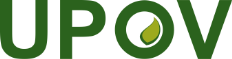 FUnion internationale pour la protection des obtentions végétalesComité administratif et juridiqueSoixante-quinzième session
Genève, 31 octobre 2018CAJ/75/7Original: anglaisDate:  16 août 2018